TOPDRY Retracting Line – Grommet Installation InstructionsParts ListRemove the Grommet Fit the new GrommetSales Force National Pty Ltd (t/a Zenexus), ABN: 60 110 379 587. Phone: 1300 734 714 (AU), 0800 800 040 (NZ).  E-mail: customerservice@zenexus.com.au(AU), customerservice@zenexus.co.nz (NZ). Website: www.zenexus.com.au AD05526Grommet 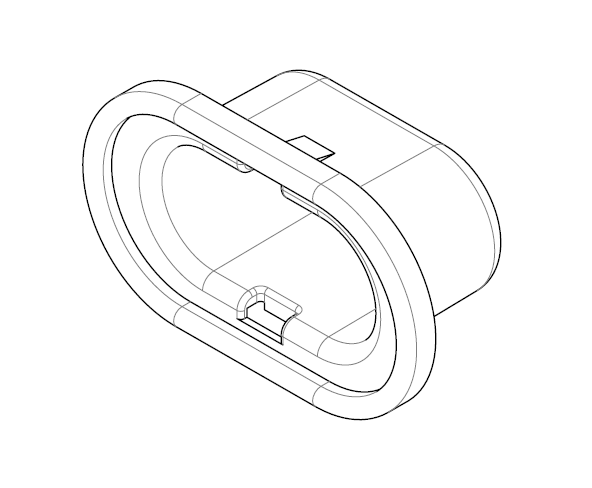 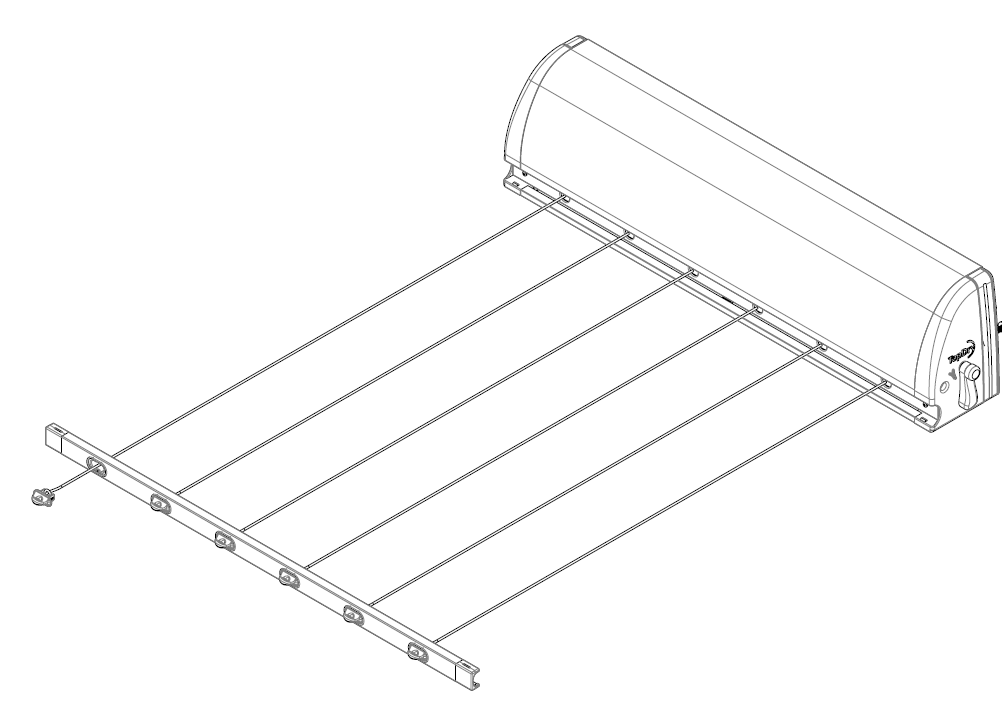 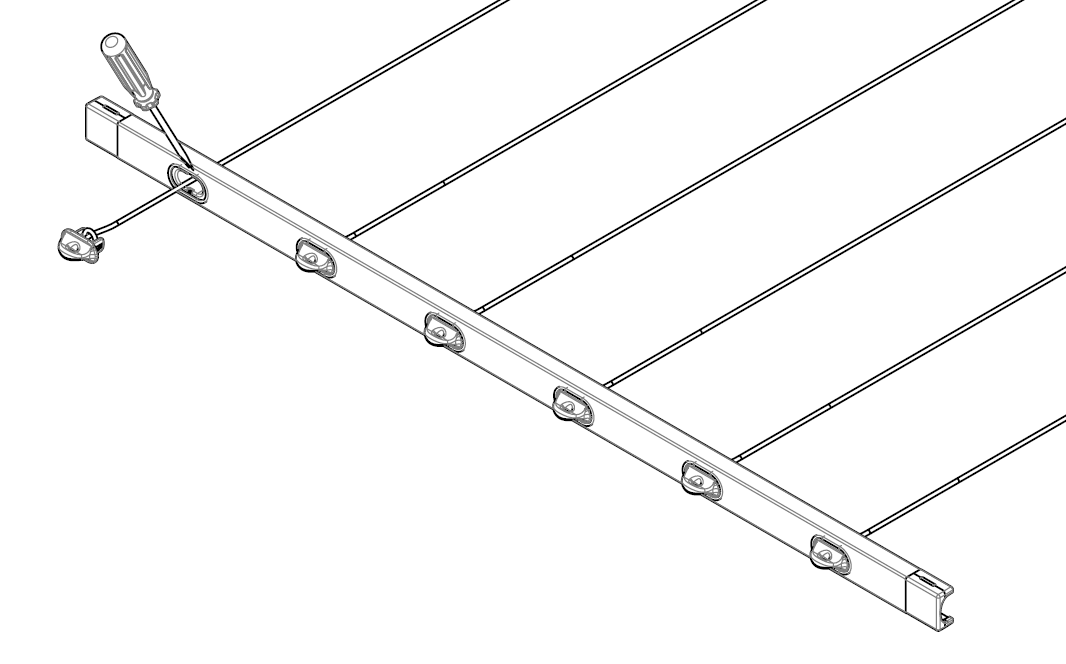 Pull out the Front Bar at least 1 metre and pull out the line with the grommet to be changed an additional 100mm.Lock the line tensionerUse a flat bladed screw driver to carefully pry the grommet out of the Front Bar. Take care to not scratch the powdercoated finish.Untie the line from the Line Hook and thread the grommet of the line.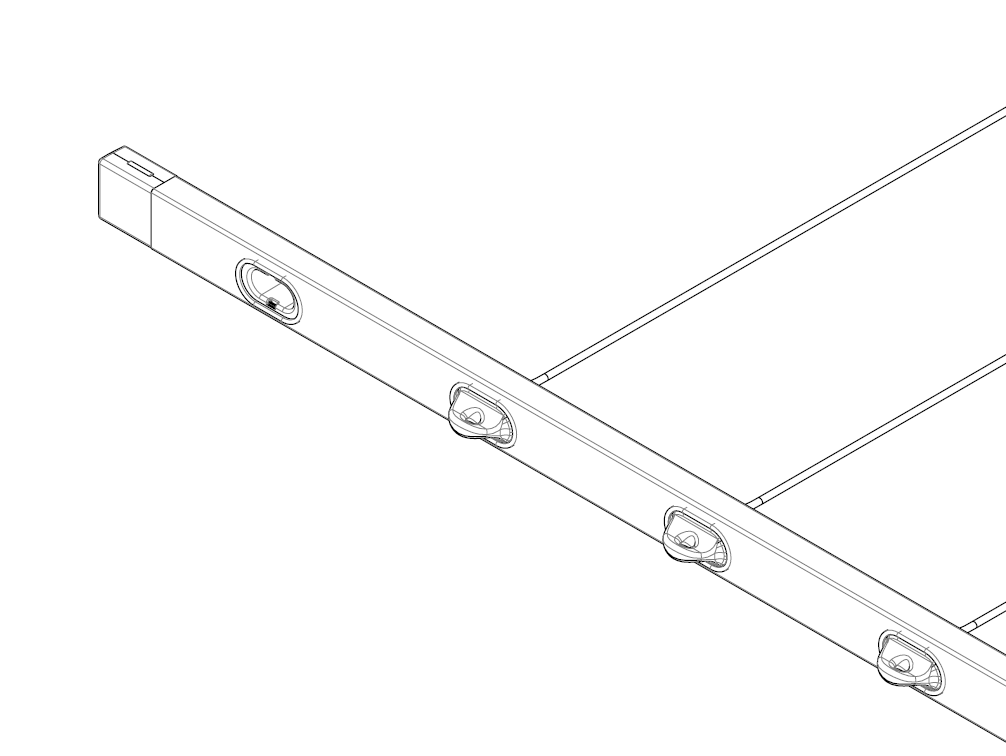 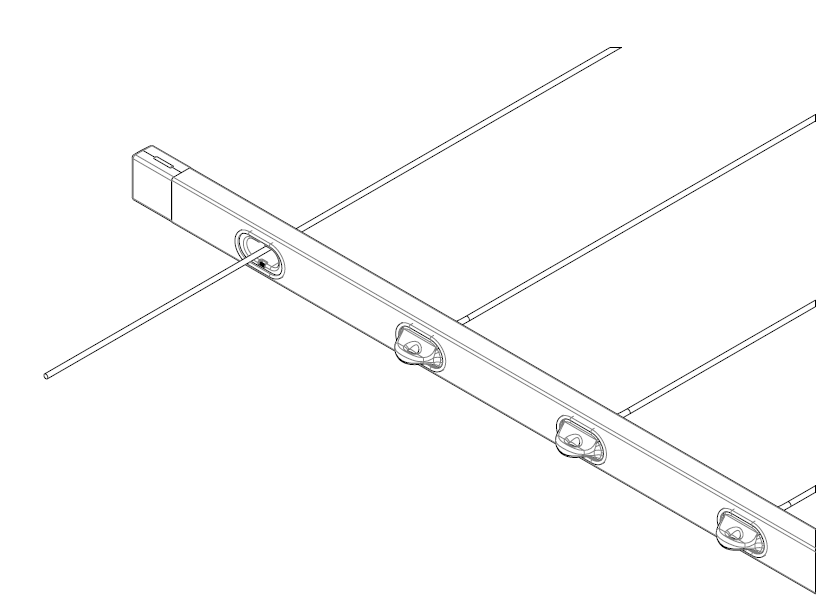 Clip the new Grommet into the Front BarThread the line through the Grommet 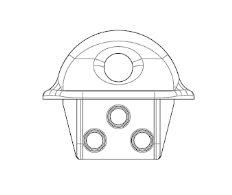 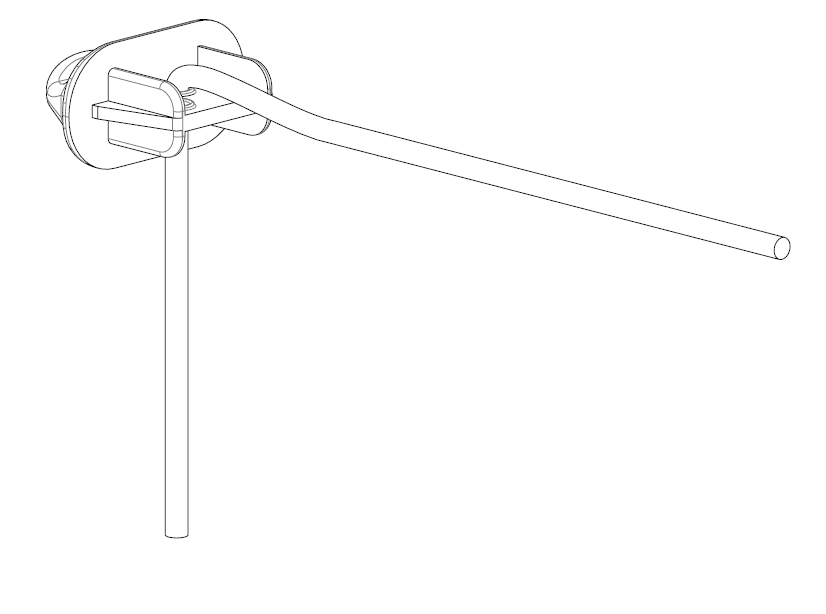 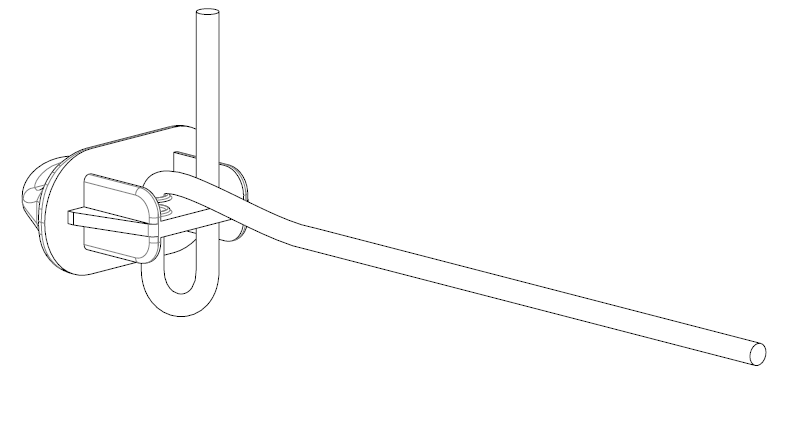 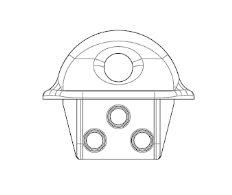 Thread the line down through the Line HookLoop the line up through the Line Hook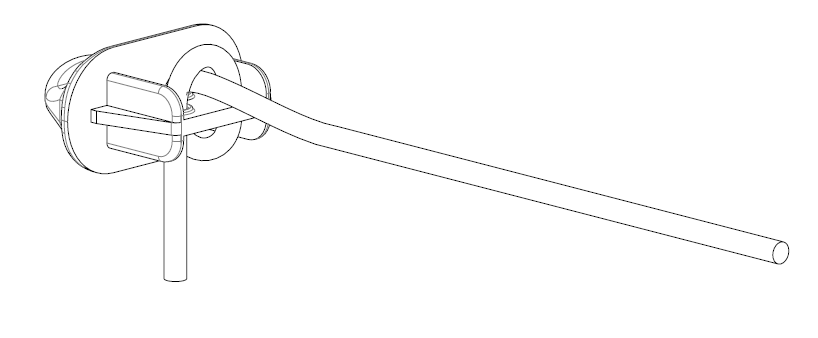 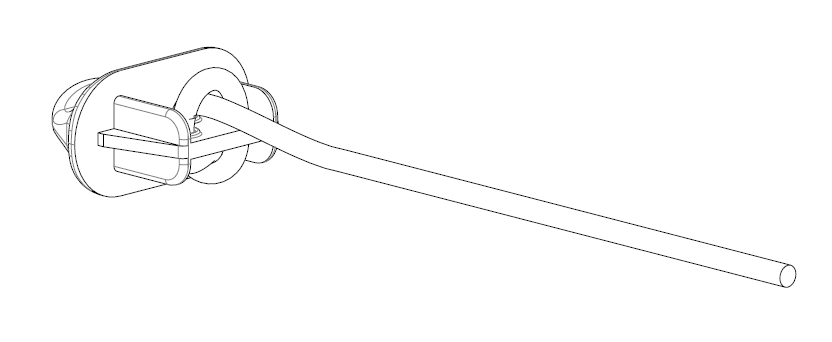 Loop the the line over and downInsert the end of the line in the loop fromed in step 4 and tighten